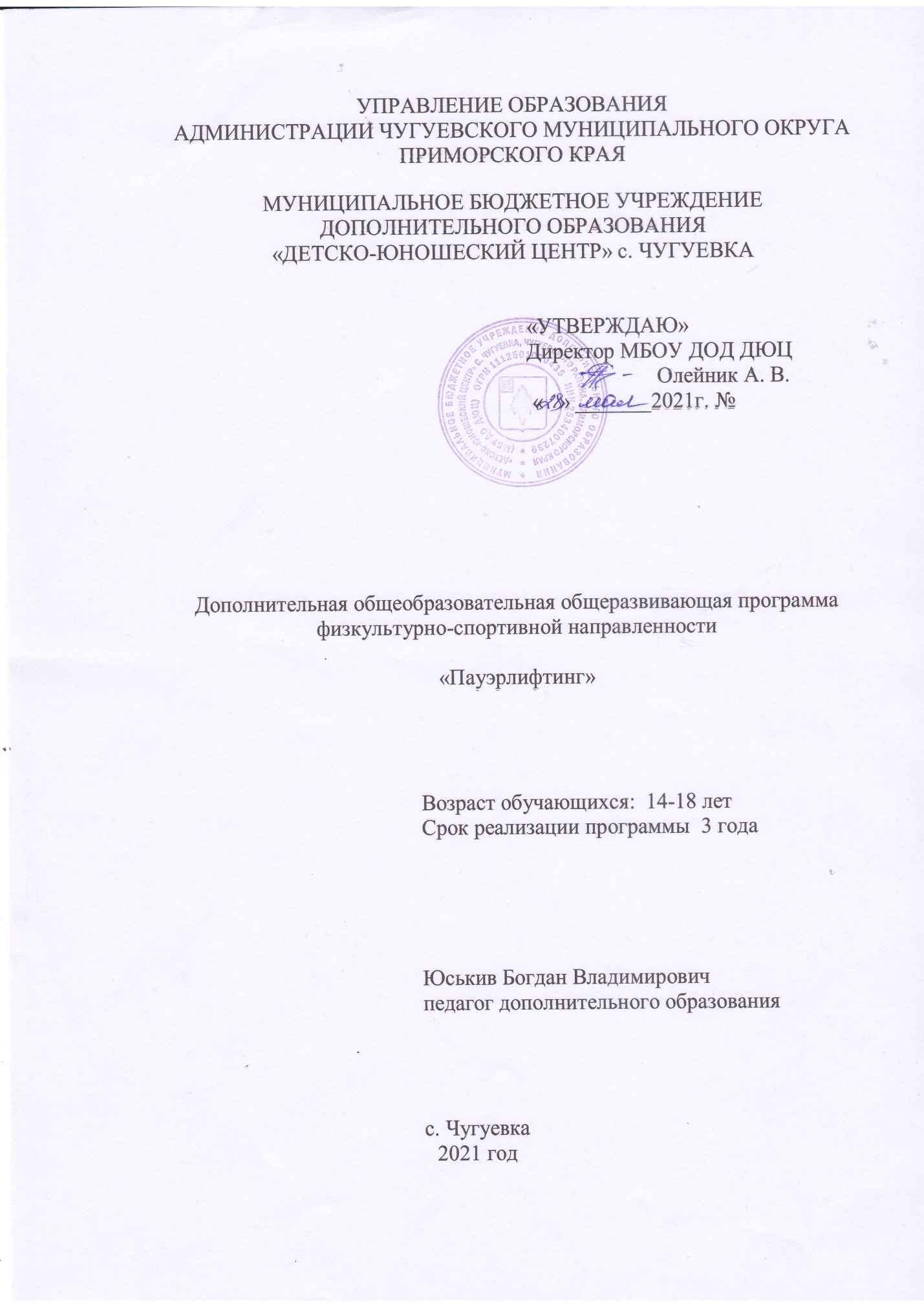 Раздел №1. ОСНОВНЫЕ ХАРАКТЕРИСТИКИ ПРОГРАММЫ1.1 Пояснительная записка.               Актуальность            Назначение современной российской школы – готовить человека думающего, чувствующего, имеющего знания и способного использовать их в жизни, обладающего высокой культурой и умеющего общаться. Однако все эти качества могут быть полноценно реализованы на практике лишь в том случае, если ребенок будет здоров.Информационно-нормативное давление на ребенка растет с каждым годом обучения, гиподинамия увеличивается. Достаточно жесткая организация учебного процесса, многообразие форм контроля качества образования держат ребенка в состоянии постоянного стресса. Проблема утомляемости обучающихся зачастую является причиной снижения их учебно-познавательных способностей, а также вызывает нарушения психического и физического здоровья.Реальная ситуация такова, что за достижение новых образовательных результатов дети порой вынуждены расплачиваться ценой собственного здоровья.Приоритетность проблемы  подчеркивает необходимость формирования  у  учащихся  устойчивой мотивации  к регулярным, систематическим занятиям физической культурой и спортом.Направленность – физкультурно спортивная.Уровень освоения программы - базовый 3 года обучения.Вид деятельности – силовое троеборьеПауэрлифтинг, силовой вид спорта, состоит из трёх соревновательных упражнений -приседание-жим лёжа -становая тяга Отличительные особенности программы в том, что в отделение «Пауэлифтинг» не производится специализированный отбор. I год обучения (стартовый уровень, начальная подготовка) – создание подготовительной базы для перехода на учебно-тренировочную подготовку; II год обучения (базовый уровень, учебно-тренировочная группа);III год обучения ( базовый уровень учебно тренировочная группа). За основу  взята программа заслуженного тренера России по пауэрлифтингу Бычкова А.Н. (1999г.) начальной и учебно-тренировочной подготовки, которая была модифицирована для проведения занятий в учреждениях дополнительного образования, конкретно, в Детско – юношеском центре. В программу включен план тренировок для каждой возрастной группы с учетом степени подготовленности учащихся, сформированных по группам в соответствии с данными требованиями. Программа представляет собой модель построения системы тренировок для подготовки младших спортсменов-разрядников. В программе определена общая последовательность изучения программного материала, что позволяет  придерживаться в своей работе единого стратегического направления в учебно-тренировочном процессе. Образовательный процесс предполагает в большей мере индивидуальную работу с учащимися. Для этого педагог совместно с учащимся разрабатывает индивидуальный учебный план, учащийся в течение всего периода обучения ведет тренировочный дневник, где фиксируются индивидуальные задания по нагрузкам и результаты выполнения заданий, участия спортсмена в турнирах и соревнованиях. Адресат программы.В объединение «Пауэрлифтинг» принимаются подростки от 14 до 18 лет (юноши и девушки среднеобразовательных школ, студенты сельско-хозяйственного колледжа), желающие заниматься спортом и имеющие разрешение к занятиям от врача терапевта. Программой допускается прием учащихся сразу на второй год обучения, если они ранее уже занимались каким-либо видом спорта и прошли положительное  тестирование по специальной подготовке. Группы формируются по возрасту и степени подготовленности учащихся.   1-й год обучения 10 - 12 чел., в возрасте 14-16 лет                             2-йгод обучения  8-10чел., в возрасте15-17лет3-й год обучения  8-10 чел. в возрасте 16-18 лет В работе отделений при наличии условий и согласия руководителя объединения могут участвовать совместно с несовершеннолетними учащимися их родители (законные представители) без включения в основной состав (Порядок, п.16).Формы обучения по программе.Основными формами учебно-тренировочного процесса являются:  групповые учебно-тренировочные и теоретические занятия;  работа по индивидуальным планам;  восстановительные мероприятия;  участие в соревнованиях, турнирах; обучение инструкторской и судейской практике. Рекомендуемые программой формы работы и средства обучения способствуют формированию и развитию у подростков физических данных, двигательных навыков, расширяют функциональные возможности их организма. Но в пауэрлифтинге жизненно важные функции растущего организма подростков подвергаются интенсивным воздействиям, поэтому обучение в объединении строится в соответствии с их возможностями, возрастом, полом и уровнем предварительной физической подготовленности. Изучаемый материал распределятся таким образом, чтобы он был по силам всем занимающимся и не превышал допустимую меру физических нагрузок во избежание угрозы их здоровью. Таким образом, развитие и укрепление суставов и мышц при использовании дозированных и щадящих нагрузок является профилактической мерой против различных физических травм.Объём  программы: 648 часовСрок освоения программы.Программа рассчитана на 3 года обучения.1 год обучения 216 часов (38 учебных недель)2 год обучения 216 часов (38 учебных недель)3 год обучения 216 часов (38 учебных недель) Режим занятий 1 год обучения – 3 раза в неделю по 2 учебных часа с перерывом на 15 минут в конце каждого часа. 2 год обучения – 3 раза в неделю по 2 учебных часа с перерывом на 15 минут в конце каждого часа.  3 год обучения – 3 раза в неделю по 2 учебных часа с перерывом на 15 минут в конце каждого часа.         Продолжительность образовательного процесса (объём – количество часов) и срок (сколько лет реализации), определяются на основании уровня освоения и содержания программы, а также с учётом возрастных особенностей учащихся и требований СП 2.4.3648-20 "Санитарно-эпидемиологические требования к организациям воспитания и обучения, отдыха и оздоровления детей и молодежи".                     1.2 Цель и задачи программы.  Цель программы: - выполнение учащимися спортивных квалификационных нормативов 1 юношеского разряда;Задачи:- мотивировать к систематическим занятиям пауэрлифтингом;- развивать чувство уверенности в своих возможностях;- достигать поставленных целей. 1ый год обучения . Цель: укрепление здоровья с помощью различных силовых упражнений.Задачи:- укрепить организм;- обучить техники пауэрлифтинга;- сформировать интерес к пауэрлифтингу;  2 - й год обученияЦель: выполнение 2 юношеского разряда, развитие мотивации  к систематическим занятиям пауэрлифтингом.Задачи: -воспитать специальные возможности (силы, выносливости, гибкости) для успешного овладения соревновательными упражнениями;- формировать базовые умения и навыки  для дальнейшего развития их на этапах многолетней подготовки;- воспитать интерес к соревнованиям.   3- й год обучения.Цель: выполнение   контрольных  нормативов 1юн. разряда, приобретение необходимого опыта в соревнованиях .Задачи:- участвовать во все возможных  соревнованиях по пауэрлифтингу, становой тяге и жиму лежа;- приобретать опыт участия в соревнованиях; - совершенствовать технику пауэрлифтинга; 1.3 Содержание программы Учебный план. 1-го год обучения.Содержание программы 1 года обучения.1.	Раздел I.  Введение. Теория. 1.1 Тема. Знакомство с оборудованием зала.1.2 Тема. Техника безопасности. Инструктаж.1.3 Тема.	Развитие силовых видов спорта в России.2. Раздел II. Контрольное тестирование по ОФП.Теория. 2.1 Тема. История развития пауэрлифтинга.Практика.2.2 Тема. Прыжки в длину с места.2.3 Тема. Подтягивания на перекладине (юноши), отжимания в упоре лёжа (девушки).2.4 Тема.	Подъём туловища из положения лёжа за 1 минуту.3. Раздел III.  Обучение владению основам техники в базовых и вспомогательных упражнениях.Теория 3.1 Тема. Личная гигиена, уход за кожей, волосами, ногтями, полостью рта . 3.2 Тема. Понятие о тренированности, утомлении и перетренированности.3.3 Тема. Самоконтроль. пульс, дыхание, спирометрия, вес тела, сон, работоспособность, самочувствие.3.4 Тема. Методика ведения дневника самоконтроляПрактика 3.5 Тема. Приседания. Действия  до съёма штанги со стоек.3.6 Тема. Приседания. Съём штанги со стоек.3.7 Тема. Приседания. Положение спины и расстановка ног.3.8 Тема. Приседания. Действия при уходе в подсед.3.9 Тема. Приседания. Способствующие системы в подседе.3.10 Тема. Дыхание при приседании3.11 Тема. Жим лёжа. Действия  до съёма  штанги со стоек3.12 Тема. Расстановка ног.3.13 Тема. Жим лёжа. Съём штанги со стоек.3.14 Тема. Жим лёжа.  Положение спины и расстановка ног.3.12 Тема. Жим лёжа. Опускание и остановка штанги на груди 3.15 Тема. Жим лёжа. Жим от груди3.16 Тема. Жим лёжа. Выполнение команд судьи в жиме лёжа3.17 Тема. Жим лёжа. Дыхание при выполнении жима лёжа.3.18 Тема.  Становая тяга. Стартовое положение.3.19 Тема.  Становая тяга. Расстановка ног.3.20 Тема. Становая тяга. Способы захвата и оптимальная ширина хвата. 3.21 Тема. Становая тяга. Положение ног, головы туловища рук на старте. 3.22 Тема. Становая тяга. Дыхание во время выполнения упражнения3.23 Тема. Становая тяга. Съём штанги с помоста. 3.24 Тема. Становая тяга. Фиксация штанги в верхней точке подъёма.3.25 Тема. Становая тяга. Выполнение команд судьи4. Раздел IV. Совершенствование техники базовых упражненийТеория 4.1Тема. Питание. Особое значение питания для растущего организма.Практика4.2 Тема. Приседание. Вставание из подседа. 4.3 Тема. Приседание. Вставания в разных способах подседа.4.4 Тема. Приседание. Фиксация.4.5 Тема. Жим лёжа. Опускание и остановка штанги на груди4.6 Тема. Становая тяга. Разновидности старта4.7 Тема. Становая тяга. Динамическая тяга4.8 Тема. Становая тяга. Статистическая тяга.5. Раздел V. Контрольные занятия по специальной подготовкеТеория5.1 Тема. Режим дня и его соблюдение.Практика5.2 Тема. Контрольные занятия по приседаниям5.3 Тема.  Контрольные занятия по жиму лежа5.4 Тема. Контрольные занятия по становой тягеУчебный план. 2-го год обученияСодержание программы 2- го года обучения.1. Раздел I.  Введение. 1.1 Тема.  Техника безопасности. Инструктаж. Вводное занятие.2. Раздел II. Контрольное тестирование по ОФП.Теория2.1 Тема. Обзор развития пауэрлифтинга в России и за рубежом.Практика 2.1 Тема. Прыжки в длину с места.2.2 Тема. Подтягивания на перекладине (юноши), отжимания в упоре лёжа (девушки).2.3 Тема. Подъём туловища из положения лёжа за 1 минуту .3	Раздел III.  Совершенствование техники базовых и вспомагательных  упражненийТеория 3.1 Тема. Гигиеническое значение водных процедур (умывание, душ, купание, баня).3.2 Тема. Питание.  Калорийность пищевых веществ.3.3 Тема. Питание. Энергетические траты в зависимости от содержания тренировочного занятия.3.4 Тема. Питание. Режим питания у троеборцев.Практика3.5 Тема. Приседания. Расчленённое выполнение отдельных периодов и фаз упражнения.3.6 Тема. Приседания. Совершенствование ухода в подсед.3.7 Тема. Приседания. Оптимальное соотношение быстроты и глубины подседа.3.8 Тема. Жим лёжа. Расчленённое выполнение отдельных периодов и фаз упражнения.3.9 Тема. Жим лёжа. Направление, амплитуда и скорость опускания.3.10 Тема. Жим лёжа. Динамика усилий, использование упругих и реактивных сил при жиме лёжа.3.11 Тема. Становая  тяга. Расчленённое выполнение отдельных периодов и фаз упражнения.3.12 Тема. Становая тяга. Рациональное расположение звеньев тела.3.13 Тема. Становая тяга. Направление и скорость движения штанги и звеньев тела спортсмена в первой и второй фазах тяги.3.14 Тема. Совершенствование техники вспомагательных упражнений для приседаний.3.15 Тема. Совершенствование техники вспомагательных упражнений.3.16 Тема. Совершенствование техники вспомагательных упражнений.4  Тема. Раздел IV.  Контрольные занятия по специальной подготовке.4.1 Тема. Контрольные занятия по приседаниям.4.2 Тема. Контрольные занятия по жиму лежа.4.3 Тема. Контрольные занятия по становой тяге.                                    Учебный план 3-го года обучения                               Содержание программы 3-го года обучения.1	Раздел I.  Введение Теория 1.1	Тема. Техника безопасности. Инструктаж. Вводное занятие2	Раздел II. Контрольное тестирование по ОФП.Теория 2.1	Тема. Влияние российской школы пауэрлифтинга,  на развитие пауэрлифтинга в мире.Практика 2.2	Тема. Прыжки в длину с места.2.3	Тема. Подтягивания на перекладине (юноши), отжимания в упоре лёжа (девушки).2.4 Тема. 	Подъём туловища из положения лёжа за 1 минуту .3	Раздел III.  Восстановление после перерыва.Теория 3.1	Тема. Воздействие физических упражнений на развитие силы и других физических качеств.	Практика3.2 Тема. Восстановление в приседаниях.3.3 Тема.	Восстановление в жиме лежа.3.4 Тема.	Восстановление в становой тяге.4	Раздел IV. Развитие  силовых качеств в  базовых и вспомагательных упражнениях.	Теория 4.1 Тема. Положительные, отрицательные факторы -   путь достижения спортивных результатов.4.2 Тема. Допустимые величины регуляции веса тела у троеборцев в зависимости от возраста.                    Практика 4.3 Тема. Развитие силовых качеств в приседании.4.4 Тема. Развитие силовых качеств в жиме лёжа.4.5 Тема. Развитие силовых качеств в становой тяге.4.6 Тема. Развитие силовых качеств в вспомагательных упражнениях для приседаний 4.7 Тема. Развитие силовых качеств в вспомагательных упражнениях для жима лёжа.4.8 Тема. Развитие силовых качеств в вспомагательных упражнениях для становой тяги.5	Раздел V. Развитие силовых возможностей в базовых   упражнениях .	Теория 5.1 Тема. Оказание первой помощи при несчастных случаях, во время занятий пауэрлифтингом.                  Практика 5.2 Тема. Развитие силовых возможностей в  приседаниях.5.3 Тема. Развитие силовых возможностей  в  жиме лёжа.5.4 Тема. Развитие силовых возможностей в  становой тяге.6	Раздел VI. Контрольные занятия по специальной подготовке.6.1 Тема. Контрольные занятия по приседаниям.6.2 Тема.  Контрольные занятия по жиму лежа.     6.3 Тема. Контрольные занятия по становой тяге.           1.4 Планируемые результаты освоения программы.Планируемые результаты 1-го года обучения.-знать историю развития пауэрлифтинга;- знать требования по технике безопасности при занятиях пауэрлифтингом;- знать требования к оборудованию, инвентарю и спортивной экипировке в пауэрлифтинге;- знать место и роль физической культуры и спорта в современном обществе;- знать основы гигиены тела;- знать режим дня, основы закаливания организма, здорового образа жизни;- знать основы здорового питания;- уметь владеть основами техники  в пауэрлифтинге;- уметь правильно и технично выполнять упражнения на тренажерах и со свободным весом;Планируемые результаты 2-го года обучения.- знать методы развития силы мышц;- знать понятие о врачебном контроле и его роли для юного троеборца;- знать важность соблюдения режима дня, режима питания;- знать название упражнений и терминологию, принятую в пауэрлифтинге;       - уметь самостоятельно подбирать вес отягощения в соответствии с уровнем физического развития;- уметь объективно оценивать технику выполнения упражнений как свою, так и других обучающихся;       - уметь правильно выполнять страховочные действия;Планируемые результаты 3-го года обучения.- знать влияние развития отдельных мышц и мышечных групп на технику выполнения упражнений;- знать взаимосвязь объема и интенсивности тренировочной нагрузки в различные циклы тренировки: годичные, месячные, недельные, в отдельных тренировках;- уметь составлять план диеты, как для увеличения веса спортсмена, так и для его коррекции;- уметь самостоятельно составлять комплексы упражнений для определённой группы мышц; - уметь оказывать первую доврачебную помощь пострадавшему при получении травмы на тренировке, или соревновании;- уметь соблюдать требования безопасности при самостоятельном выполнении упражнений;РАЗДЕЛ № 2. ОРГАНИЗАЦИОННО-ПЕДАГОГИЧЕСКИЕ УСЛОВИЯ                2.1. Условия реализации программы.  Материально-техническое обеспечение Для реализации данной программы необходимо:- помещение для переодевания 25 м² с тремя окнами (раздевалка), с двумя лавочками по 3 метра;- вешалка с 20ью крючками;- туалет 4м² с раковиной для мытья рук;- помещение 35м;- помещение 12м² с одним окном для установки следующего оборудования: - помост размером 2,5м х 3м для выполнения становой тяги;- перекладина для подтягиваний;- блочное устройство для верхней тяги;- блочное устройство для нижней тяги;- 4 лавочки для жима лёжа;- 3 стойки для приседаний;- блок для сгибания, разгибания ног;- наклонная лавочка для проработки мышц живота;- две специальных металлических ёлочки для размещения блинов от штанг; - 5 грифов по 20 кг;- 4 грифа по 5 кг., 7кг., 10кг., 12кг.;- блины для штанг  6шт. по 20кг., 10шт. по 15кг., 10шт. по 10кг.,  20шт. по 5кг., 6шт. по 2,5кг., 6шт. по 1,25кг;- замки для штанг 10шт, по 2,5кг., 4шт. по 1,25кг;- две стойки под гантели;- гантели по 2кг., гантели по 5кг. две пары, гантели по 8кг., гантели по 10кг., гантели по 12кг., гантели по 18кг., гантели по 22кг. (все гантели разборные);- гири по 16кг. 2шт., гири по 24кг., 2шт., гиря 32кг 1шт.;- брусья прикреплённые к стене;- стол;- 4стула;- полка для наградной атрибутики;- информационный стенд 2,5м х 1,5м;- гимнастический турник расположенный на улице рядом с зданием. 2. Учебно-методическое и информационное обеспечение:Нормативно-правовая база:    Учебная программа по пауэрлифтингу составлена на основании следующих правовых документов:-  Федерального Закона от 29.12.2012 г. № 273-ФЗ «Об образовании в Российской Федерации»; -  Приказа Министерства просвещения Российской Федерации от 09 ноября 2018 г. № 196; «Об утверждении Порядка организации и осуществления образовательной деятельности по дополнительным общеобразовательным программам»;- Концепции развития дополнительного образования детей (распоряжение Правительства РФ от 04.09.2014г. № 1726-р).Аудио, видео-, фото интернет-источники: - Бычков А.Н. Пауэрлифтинг (силовое троеборье). - Красноярск, 1999. https://www.studmed.ru/bychkov-an-pauerlifting-silovoe-troebore_0d63f21bc8c.html - Георгий Фунтиков Построение цикла тренировок http://plbaza.narod.ru/-Котлубей Александр Павлович заслуженный тренер Украины. https://forum.steelfactor.ru/index.php?showtopic=41234&page=5- Муравьёв Владимир Леонидович чемпион мира по жиму лёжа AWPC-2009 рекордсмен мира Европы России. https://vk.com/wall-31457299_110400- Чернышёв Павел Николаевич – заслуженный тренер России http://plbaza.narod.ru/chernyshev.htm- Юрий Устинов президент федерации пауэрлифтинга WPC/WPO Россия http://plbaza.narod.ru/Список литературы:- Бычков А.Н. Пауэрлифтинг (силовое троеборье). - Красноярск, 1999г. - Пауэрлифтинг программа тренировок на силу и массу по Шейко.                                       2.2. Оценочные материалы и  формы аттестации.Формы отслеживания и фиксации образовательных результатов:            Контроль осуществляется поэтапно в форме сдачи нормативов по ОФП и СФП:- входной контроль – анализ физических данных вновь  принятых обучающихся, тестирование по физической подготовке для юношей: прыжки в длину с места, подтягивания на перекладине, подъём туловища из положения лёжа на спине за 1 минуту;- для девушек - прыжки в длину с места, отжимания в упоре лёжа от пола, подъём туловища из положения лёжа на спине за 1 минуту.- промежуточный контроль –  итоги полугодия, года.- приседания, жим штанги лёжа, становая тяга, народный жим по выбору.- итоговая аттестация – участие в соревнованиях по пауэрлифтингу, жиму лёжа, становой тяге, народному жиму.Определяется по итогам всей программы обучения (присвоение квалификационных нормативов и выдача книжек спортсмена разрядника).2. Формы предъявления и демонстрации образовательных результатов: - Тестирование;- Анкетирование;- Сдача нормативов по ОФП, СФП.-  Участие в соревнованиях.- тестирование проводится для определения и оценки уровня общей физической подготовленности (уровня развития силы, выносливости, гибкости и пр. показателей). Одновременно данная форма испытаний готовит подростков к сдаче контрольно-переводных нормативов (зачёту), представленных в нижеприведённых таблицах.- анкетирование проводится с целью изучения самооценки личностных качеств, удовлетворенности занятиями, отношения к своему здоровью и ценностных представлений о здоровье. В качестве критериев оценки деятельности спортивного объединения на этапах подготовки спортсменов используются следующие показатели: на первом этапе: - состояние здоровья; - уровень физического развития учащихся; -уровень освоения основ гигиены и самоконтроля; -освоение теоретического раздела программы; -уровень освоения техники  основных упражнений пауэрлифтинга;-динамика индивидуальных показателей развития физических качеств учащихся; -освоение объемов тренировочных нагрузок;- Приложение №1 Входное тестирование.- Приложение №2 Условия перевода на последующий год обучения. 2.3. Методическое обеспечение программы.               Работа с молодыми пауэрлифтерами  начинается с 14-летнего возраста..На этом этапе подготовки тренировочный процесс включает базовые упражнения, направленные на общее укрепление и развитие мышц и связок. Особое значение на этом этапе имеет  усвоение техники выполнения соревновательных упражнений. Сначалавнимание уделяется усвоению упражнения по частям, далее – целостному выполнению. При проведении учебно-тренировочных занятий рекомендуется включать упражнения на мышцы брюшного пресса и на мышцы разгибатели спины (гиперэкстензия). Во второй год обучения рекомендуется выполнять последние два повторения в базовых упражнениях (жим лежа) с субмаксимальным усилием. Практический материал представлен перечнем упражнений с количеством подходов и повторений на каждое учебно-тренировочное занятие в течение месяца.  Педагогические методы, используемые в работе:-словесного и наглядного воздействия; -целостного и частичного (по частям) разучивания приемов; -постепенное повышение физических волнообразных нагрузок и др. При формировании физических качеств используются различные варианты сочетания физических нагрузок и отдыха. Обязательными при осуществлении образовательных и воспитательных задач данной программы являются следующие дидактические принципы: сознательности и активности, наглядности, доступности и индивидуализации, систематичности и постепенного повышения требований. Опора на указанные принципы, а также предлагаемые в программе средства и методика обучения являются наиболее действенными в отношении физического развития подростков, на которых она рассчитана. Названные принципы позволяют сохранить на занятии высокий физический тонус, что приводит к качественному усвоению программного материала. Кроме того, в обучении подростков важную роль играет эмоциональный фактор: оживлённые занятия способствуют более успешному решению поставленных задач. В связи с этим для повышения эмоциональности процесса обучения предлагается введение соревновательных элементов. Процесс обучения, воспитания и совершенствования спортсмена состоит из целого ряда педагогических воздействий, направленных на peшение задач теоретической, технической, тактической, физической и психологической подготовки. В целях охраны здоровья и жизни учащихся тренером-преподавателем проводятся инструктажи по технике безопасности и в начале каждого тренировочного занятия проводятся беседы по профилактике травматизма. Соблюдение техники безопасности находится под постоянным контролем тренера-преподавателя. Соответствующие записи делаются в рабочем журнале.- Приложение № 3. Техника безопасности работы на тренажерах для пауэрлифтинга.- Приложение № 4 Примерный месячный план 1го года обучения. - Приложение № 5 Примерный месячный план 2 года обучения.- Приложение № 6 Примерный месячный план 3 года обучения.- Приложение № 7 Комплексы упражнений для различных групп мышц.2.4. Календарный учебный график 2.5 Календарный план воспитательной работы.В целях патриотического воспитания  проводятся  районные соревнования. 19 февраля 2022 года соревнования по народному жиму, посвящённые Дню защитника Отечества.7 мая 2022года  соревнования по классическому жиму лёжа для всех возрастных категорий посвящённые памяти погибшим в Великой Отечественной Войне.  Список литературы Верхошанский Ю.В. Основы специальной силовой подготовки в спорте. - Москва: Физкультура и спорт, 1977г.Воробьёв Ф.Н. Учебник по тяжёлой атлетике для институтов физической культуры, под редакцией профессора Ворбьёва Ф.Н. Москва физкультура и спорт 1988г.Бычков А.Н. Пауэрлифтинг (силовое троеборье). - Красноярск, 1999.https://www.studmed.ru/bychkov-an-pauerlifting-silovoe-troebore_0d63f21bc8c.html Чернышёв Павел Николаевич – заслуженный тренер России http://plbaza.narod.ru/chernyshev.htmКотлубей Александр Павлович заслуженный тренер Украины. https://forum.steelfactor.ru/index.php?showtopic=41234&page=5Муравьёв Владимир Леонидович чемпион мира по жиму лёжа AWPC-2009 рекордсмен мира Европы России.     https://vk.com/wall-31457299_110400№ раздела/темыНазвание раздела, темыКоличество часовИз нихКоличество часовИз нихКоличество часовИз нихКоличество часовИз нихФормыаттестации№ раздела/темыНазвание раздела, темывсеготеорияпрактикаконтроляконтроля1Раздел I.  Введение 88-Теория Теория Теория Теория Теория Теория Теория 1.1Знакомство с оборудованием зала22-1.2 Техника безопасности. Инструктаж44-ОпросОпрос1.3Развитие силовых видов спорта в России22-ОпросОпрос2Раздел II. Контрольное тестирование по ОФП1459Теория  Теория  Теория  Теория  Теория  Теория  Теория  2.1История развития пауэрлифтинга22-ОпросЗачётОпросЗачётПрактикаПрактикаПрактикаПрактикаПрактикаПрактикаПрактика2.2Прыжки в длину с места413Тестирование Оценка Тестирование Оценка 2.3Подтягивания на перекладине (юноши), отжимания в упоре лёжа (девушки)413Тестирование ОценкаТестирование Оценка2.4Подъём туловища из положения лёжа за 1 минуту413Тестирование ОценкаТестирование Оценка3Раздел III.  Обучение владению основам техники в базовых и вспомогательных упражнениях 1364888Теория Теория Теория Теория Теория Теория Теория 3.1Личная гигиена, уход за кожей, волосами, ногтями, полостью рта 44-ОпросЗачётОпросЗачёт3.2Понятие о тренированности, утомлении и перетренированности44-ОпросЗачётОпросЗачёт3.3Самоконтроль. пульс, дыхание, спирометрия, вес тела, сон, работоспособность, самочувствие44-ОпросЗачёт ОпросЗачёт 3.4Методика ведения дневника самоконтроля22-ОпросЗачётОпросЗачётПрактика Практика Практика Практика Практика Практика Практика 3.5Приседания. Действия  до съёма штанги со стоек.413ТекущийТекущий3.6Приседания. Съём штанги со стоек.41Текущий3.7Приседания. Положение спины и расстановка ног.83Текущий3.8Приседания. Действия при уходе в подсед.103Текущий3.9Приседания. Способствующие системы в подседе.41Текущий3.10Дыхание при приседании103Текущий3.11Жим лёжа. Действия  до съёма  штанги со стоек41Текущий3.12Расстановка ног.41Текущий3.13Жим лёжа. Съём штанги со стоек.41Текущий3.14Жим лёжа.  Положение спины и расстановка ног.41Текущий3.12Жим лёжа. Опускание и остановка штанги на груди. 41Текущий3.15Жим лёжа. Жим от груди.104Текущий3.16Жим лёжа. Выполнение команд судьи в жиме лёжа41Текущий3.17Жим лёжа. Дыхание при выполнении жима лёжа.81Текущий3.18 Становая тяга. Стартовое положение.41Текущий3.19 Становая тяга. Расстановка ног.41Текущий3.20Становая тяга. Способы захвата и оптимальная ширина хвата. 41Текущий3.21Становая тяга. Положение ног, головы туловища рук на старте. 41Текущий3.22Становая тяга. Дыхание во время выполнения упражнения.41Текущий3.23Становая тяга. Съём штанги с помоста. 124Текущий3.24Становая тяга. Фиксация штанги в верхней точке подъёма.41Текущий3.25Становая тяга. Выполнение команд судьи41Текущий4Раздел IV. Совершенствование техники базовых упражнений40124.1Питание. Особое значение питания для растущего организма.44ОпросЗачётОпросЗачёт4.2Приседание. Вставание из подседа. 413ТекущийТекущий4.3Приседание. Вставания в разных способах подседа.413ТекущийТекущий4.4Приседание. Фиксация.413ТекущийТекущий4.5Жим лёжа. Опускание и остановка штанги на груди1028ТекущийТекущий4.6Становая тяга. Разновидности старта211ТекущийТекущий4.7Становая тяга. Динамическая тяга615ТекущийТекущий4.8Становая тяга. Статистическая тяга.615ТекущийТекущий5Раздел V. Контрольные занятия по специальной подготовке185 13ТеорияТеорияТеорияТеорияТеорияТеорияТеория5.1Режим дня и его соблюдение.22ОпросЗачётОпросЗачётПрактикаПрактикаПрактикаПрактикаПрактикаПрактикаПрактика5.2Контрольные занятия по приседаниям61  5ОценкаЗачёт ОценкаЗачёт 5.3     Контрольные занятия по жиму лежа61  5ОценкаЗачётОценкаЗачёт5.4     Контрольные занятия по становой тяге41  3ОценкаЗачётОценкаЗачётИтого.21678138№ раздела/темыНазвание раздела, темыКоличество часовИз нихКоличество часовИз нихКоличество часовИз нихКоличество часовИз нихФормыаттестации№ раздела/темыНазвание раздела, темывсеготеорияпрактикаконтроляконтроля1Раздел I.  Введение 44-1.1Вводное занятие Техника безопасности. Инструктаж.44ОпросОпрос2Раздел II. Контрольное тестирование по ОФП.1459ТеорияТеорияТеорияТеорияТеорияТеорияТеория2.1Обзор развития пауэрлифтинга в России и за рубежом.22-ОпросОпросПрактика Практика Практика Практика Практика Практика Практика 2.1Прыжки в длину с места.413ОценкаЗачётОценкаЗачёт2.2Подтягивания на перекладине (юноши), отжимания в упоре лёжа (девушки).413ОценкаЗачётОценкаЗачёт2.3Подъём туловища из положения лёжа за 1 минуту .413ОценкаЗачётОценкаЗачёт3Раздел III.  Совершенствование техники базовых и вспомагательных  упражнений18037143Теория Теория Теория Теория Теория Теория Теория 3.1Гигиеническое значение водных процедур (умывание, душ, купание, баня).44-ОпросОпрос3.2Питание.  Калорийность пищевых веществ.44-ОпросОпрос3.3Питание. Энергетические траты в зависимости от содержания тренировочного занятия.44-ОпросОпрос3.4Питание. Режим питания у троеборцев.44-ОпросОпросПрактикаПрактикаПрактикаПрактикаПрактикаПрактикаПрактика3.5Приседания. Расчленённое выполнение отдельных периодов и фаз упражнения.1028ОценкаОценка3.6Приседания. Совершенствование ухода в подсед.20218ОценкаОценка3.7Приседания. Оптимальное соотношение быстроты и глубины подседа.18216ОценкаОценка3.8Жим лёжа. Расчленённое выполнение отдельных периодов и фаз упражнения.12210ОценкаОценка3.9Жим лёжа. Направление, амплитуда и скорость опускания.20218ОценкаОценка3.10Жим лёжа. Динамика усилий, использование упругих и реактивных сил при жиме лёжа.20218ОценкаОценка3.11Становая  тяга. Расчленённое выполнение отдельных периодов и фаз упражнения.1028ОценкаОценка3.12Становая тяга. Рациональное расположение звеньев тела.18216ОценкаОценка3.13Становая тяга. Направление и скорость движения штанги и звеньев тела спортсмена в первой и второй фазах тяги.20218ОценкаОценка3.14Совершенствование техники вспомагательных упражнений для приседаний41ОпросОпрос3.15Совершенствование техники вспомагательных упражнений81ОпросОпрос3.16Совершенствование техники вспомагательных упражнений41ОпросОпрос4Раздел IV.  Контрольные занятия по специальной подготовке183154.1Контрольные занятия по приседаниям615ПериодическийПромежуточныйПериодическийПромежуточный4.2     Контрольные занятия по жиму лежа615ПериодическийПромежуточныйПериодическийПромежуточный4.3     Контрольные занятия по становой тяге615ПериодическийПромежуточныйПериодическийПромежуточныйИтого Итого 21649167№ раздела/темыНазвание раздела, темыКоличество часовИз нихКоличество часовИз нихКоличество часовИз нихКоличество часовИз нихФормыаттестации№ раздела/темыНазвание раздела, темывсеготеорияпрактикаконтроляконтроля1Раздел I.  Введение 44Теория Теория Теория Теория Теория Теория Теория 1.1Вводное занятие. Техника безопасности. Инструктаж.44ОпросОпрос2Раздел II. Контрольное тестирование по ОФП.1459Теория Теория Теория Теория Теория Теория Теория 2.1Влияние российской школы пауэрлифтинга,  на развитие пауэрлифтинга в мире.22ОпросОпросПрактика Практика Практика Практика Практика Практика Практика 2.2Прыжки в длину с места.413ЗачётОценкаЗачётОценка2.3Подтягивания на перекладине (юноши), отжимания в упоре лёжа (девушки).413ЗачётОценкаЗачётОценка2.4Подъём туловища из положения лёжа за 1 минуту .413ЗачётОценкаЗачётОценка3Раздел III.  Восстановление после перерыва.26521Теория Теория Теория Теория Теория Теория Теория 3.1Воздействие физических упражнений на развитие силы и других физических качеств.22ОпросОпросПрактикаПрактикаПрактикаПрактикаПрактикаПрактика3.2Восстановление в приседаниях.817Оценка Оценка 3.3Восстановление в жиме лежа.817ОценкаОценка3.4Восстановление в становой тяге.817ОценкаОценка4Раздел IV. Развитие  силовых качеств в  бзовых и вспомагательных упражнениях.90642Теория Теория Теория Теория Теория Теория 4.1Положительные, отрицательные факторы -   путь достижения спортивных результатов.44ОпросОпрос4.2Допустимые величины регуляции веса тела у троеборцев в зависимости от возраста.22Опрос Опрос                     Практика                     Практика                     Практика                     Практика                     Практика                     Практика                     Практика 4.3Развитие силовых качеств в приседании.18216ОценкаОценка4.4Развитие силовых качеств в жиме лёжа.18216ОценкаОценка4.5Развитие силовых качеств в становой тяге.18216ОценкаОценка4.6Развитие силовых качеств в вспомагательных упражнениях для приседаний 1028ОценкаОценка4.7Развитие силовых качеств в вспомагательных упражнениях для жима лёжа.1028ОценкаОценка4.8Развитие силовых качеств в вспомагательных упражнениях для становой тяги.1028ОценкаОценка5Раздел V. Развитие силовых возможностей в базовых   упражнениях .641054Теория Теория Теория Теория Теория Теория 5.1Оказание первой помощи при несчастных случаях, во время занятий пауэрлифтингом.44Опрос Опрос                   Практика                   Практика                   Практика                   Практика                   Практика                   Практика                   Практика 5.2Развитие силовых возможностей в  приседаниях.20218ОценкаОценка5.3Развитие силовых возможностей  в  жиме лёжа.20218ОценкаОценка5.4Развитие силовых возможностей в  становой тяге.20218ОценкаОценка6Раздел VI. Контрольные занятия по специальной подготовке.183156.1Контрольные занятия по приседаниям615ИтоговыйИтоговый6.2     Контрольные занятия по жиму лежа615ИтоговыйИтоговый6.3     Контрольные занятия по становой тяге615ИтоговыйИтоговыйЭтапы образовательного процессаЭтапы образовательного процесса1 год2 год3 годПродолжительность учебного года, неделяПродолжительность учебного года, неделя383838Количество учебных днейКоличество учебных дней108108108Продолжительность учебных периодов1 полугодие15.09.2020- 31.12.202015.09.2020- 31.12.202015.09.2020- 31.12.2020Продолжительность учебных периодов2 полугодие12.01.2021- 31.05.202112.01.2021- 31.05.202112.01.2021- 31.05.2021Возраст детей, летВозраст детей, лет14-1615-1716-18Продолжительность занятия, часПродолжительность занятия, час222Режим занятияРежим занятия3 раза/нед3 раза/нед3 раза/недГодовая учебная нагрузка, часГодовая учебная нагрузка, час216216216